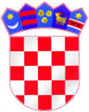 Osnovna škola Augusta CesarcaII. Ferenčica 9a10 000 Zagrebtel: 01/2451-967fax: 01/2450-128e-mail:acesarca@os-acesarca-zg.skole.hrKLASA: 112-04/23-01/94URBROJ: 251-155-01-23-2Zagreb, 2. studenoga 2023.                               Sadržaj i način testiranja, pravni i drugi izvori za pripremanje kandidata/kandidatkinja za testiranjeNa temelju članka 7. Pravilnika o načinu i postupku zapošljavanja u Osnovnoj školi Augusta Cesarca, Zagreb, a vezano uz raspisani natječaja (KLASA: 112-04/23-01/94URBROJ: 251-155-01-23-1) od 23. listopada 2022. za zasnivanje radnog odnosa na radnom mjestu učitelja/učiteljice glazbene kulture na neodređeno, nepuno radno vrijeme, 27 sati, Povjerenstvo za vrednovanje kandidata  objavljujeSADRŽAJ I  NAČIN TESTIRANJA,  PRAVNE  I DRUGE  IZVOREZA PRIPREMANJE  KANDIDATA/KANDIDATKINJA  ZA TESTIRANJEPRAVILA TESTIRANJA:U skladu s odredbama Pravilnika o načinu i postupku zapošljavanja u Osnovnoj školi Augusta Cesarca, Zagreb, obavit će se provjera znanja i sposobnosti kandidata/kandidatkinja. Provjera se  sastoji  od dvaju dijelova:A) pisana provjera (zakonski i podzakonski akti, metodika i predmetni kurikulum) iB) razgovor (intervjua) s Povjerenstvom.Kandidati/kandidatkinje obvezni su pristupiti provjeri znanja i sposobnosti.  Ako kandidat/kandidatkinja ne pristupi testiranju, smatra se da je povukao/povukla prijavu na natječaj.Kandidati/kandidatkinje dužni su ponijeti sa sobom osobnu iskaznicu ili drugu identifikacijsku javnu ispravu na temelju koje se utvrđuje prije testiranja identitet kandidata/kandidatkinje.Testiranju ne mogu pristupiti kandidati koji ne mogu dokazati identitet i osobe za koje je Povjerenstvo utvrdilo da ne ispunjavaju formalne uvjete iz natječaja te čije prijave nisu pravodobne i potpune.Nakon utvrđivanja identiteta Povjerenstvo će podijeliti testove kandidatima.Po zaprimanju testa kandidat je dužan upisati ime i prezime za to označenom mjestu na testu. Test se piše isključivo kemijskom olovkom.  Za vrijeme testiranja nije dopušteno:koristiti se bilo kakvom literaturom, odnosno bilješkamakoristiti se mobitelom ili drugim komunikacijskim sredstvimanapuštati prostoriju u kojoj se testiranje odvija irazgovarati s ostalim kandidatima/kandidatkinjama.    Ukoliko kandidat postupi suprotno pravilima testiranja, bit će udaljen s testiranja, a njegov rezultat Povjerenstvo neće priznati niti ocijeniti.Nakon obavljenog testiranja Povjerenstvo utvrđuje rezultat testiranja za svakog kandidata koji je pristupio testiranju. Pravo na pristup drugom selekcijskom postupku ostvaruju najmanje dva najbolja rangirana kandidata/kandidatkinje. Pravni i drugi izvori za pripremanje kandidata za testiranje su:Zakon o odgoju i obrazovanju u osnovnoj i srednjoj školi (Narodne novine, broj 87/08., 86/09, 92/10.,105/10.,90/11., 16/12. , 86/12., 94/13, 152/14., 7/17. i 68/18, 98/19, 64/20 i 151/22 )Pravilnik o načinima, postupcima i elementima vrednovanja učenika u osnovnoj i srednjoj školi (Narodne novine, 88/19, Narodne novine, 100/21) Pravilnik o osnovnoškolskom i srednjoškolskom odgoju i obrazovanju učenika s teškoćama u razvoju (Narodne novine, 24/15)Pravilnik o izvođenju izleta, ekskurzija i drugih odgojno-obrazovnih aktivnosti izvan škole (Narodne novine, broj 67/14. i 81/15., 53/21)Pravilnik o tjednim radnim obvezama učitelja i stručnih suradnika u osnovnoj školi (Narodne novine, broj: 34/14, 40/14, 103/14, 102/19.)Pravilnik o kriterijima za izricanje pedagoških mjera (Narodne novine, broj: 94/15, 3/17)Nacionalni kurikulum nastavnog predmeta Glazbena kultura.PISANA PROVJERA ZNANJA ODRŽAT ĆE SE U ČETVRTAK  9. studenoga 2023. u 17:00 SATI.Rezultat testiranja i poziv kandidatima na razgovor (intervju) Povjerenstvo će objaviti na mrežnoj stranici Osnovne škole Augusta Cesarca, Zagreb 9. studenoga 2023.Povjerenstvo za procjenu i vrednovanje kandidata za zapošljavanje